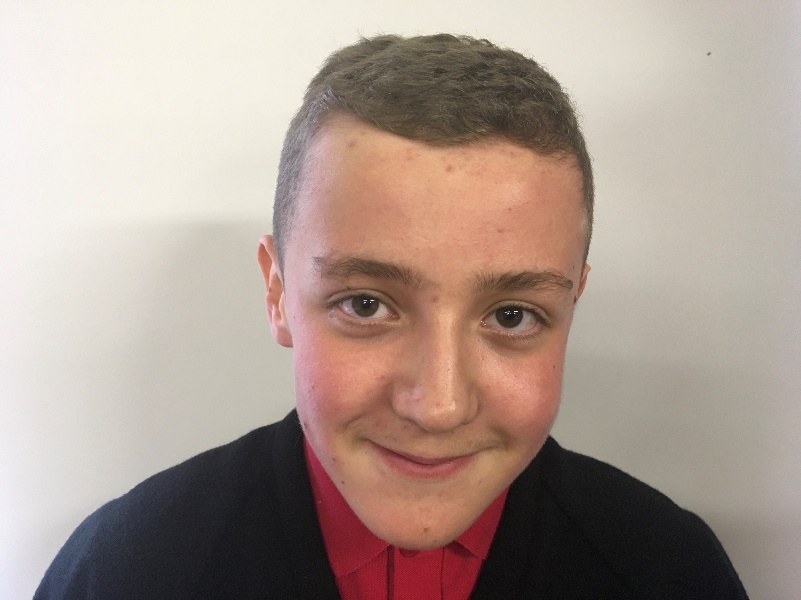 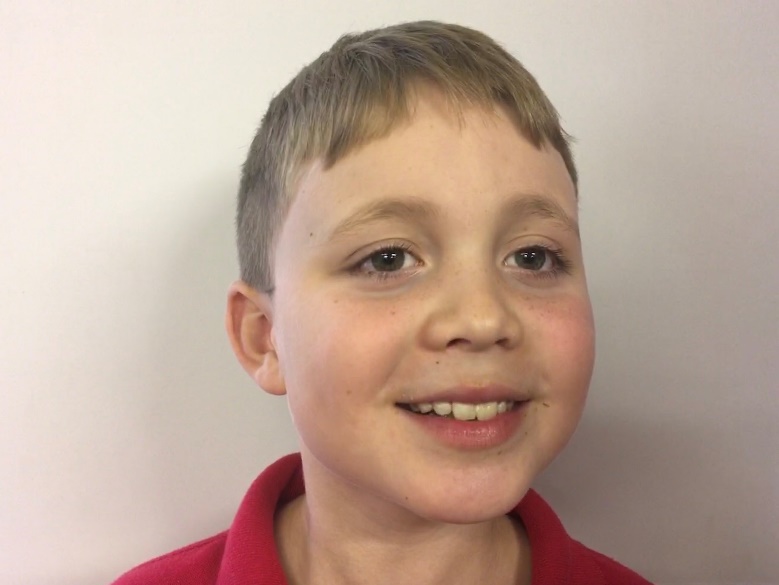 Robbie Hall 							Albert Evans